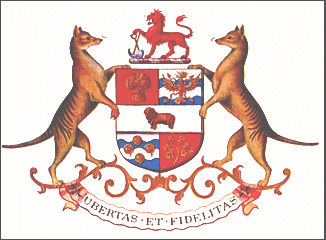 Tasmanian Defense Force Since their inception in 2185, the nature of Tasmania’s military has been one of rugged independence.  Having few military units left in-country from its association with Australia, Tasmania was forced to use its volunteers and cadet units in forming its armed forces.  Previously based on conscription, and now based on a 2 tier “active/militia” model, Tasmania’s military has diminished in size during the 23rd century, having evolved into a small, highly professional force, becoming experienced in the peacekeeping and peace enforcement missions in some of the most strife filled regions on Earth.The Tasmanian military, its army especially, has become closely linked to Wellon.  Tasmania buys Wellonese equipment, and is starting to conduct joint operations with that young country.Foreign RelationsTasmania remains today one of the most ecologically friendly countries in the world…to the point of having major Green Party representation in its legislature.  The world, especially the Far East, spends billions in Tasmania on tourism, making the country one of the more prosperous in the area. AmericaMilitary co-operation with America is more frequently conducted through the Australian military rather than as a nation alone. The exception is the occasional exercise undertaken with US Army Special Forces units and the Tasmanian Rangers.  This cooperation is expanding though, as seen during the recent joint Air Force security exercises with Australia, New Zealand, the US and the UK.AustraliaAustralia and Tasmania share both common roots and culture, to the point of having enclaves on several Australian colonies.  Being geographically close has always made Australia and Tasmania both military and economic allies. Tasmanian Army units are frequently found operating alongside their Australian counter-parts in peace-keeping operations, and the Tasmanian Army conducts annual maneuvers on ADF ranges in South Australia.  In any serious conflict, Tasmania would continue to rely on its powerful neighbor for assistance.IndonesiaOne of the major regional powers, Indonesia has fought several expansionist wars over the last century, and may finally be in a position to face down Australia or Japan.  If Australia is drawn into a military confrontation, Tasmania will most certainly stand by it defense obligations with Australia. JapanSince Independence, Tasmania has looked to Japan as one of their principal trading partners. The two countries have recently signed military cooperation treaties, making Japan a military ally. With Japanese Navy ships visiting Hobart annually, the Tasmanians are receiving some well needed training. PapuaAnother aggressive nation is Papua, an overtly racist state to the north of Australia. The Tasmanian Army’s main plan is based around intervention in Papua with Australian, New Zealand or New Queensland forces if military action is required.New ZealandNew Zealand is closely linked to Tasmania, both economically and by mutual defense treaty. The Tasmanian Army regularly trains with New Zealand, and recently the 40th Infantry (Derwent), Tasmanian Regiment recently performed a Force Exchange with 4 RNZIR. The Tasmanian Rangers have conducted training with the New Zealand SAS Regiment since the unit’s creation.United KingdomTasmania’s continuing attachment to the UK is based on nostalgia, culture and on the fact that the UK can offer Tasmania access to the colonies, along with Australia. Military co-operation is commonplace, but is more on a level of personnel exchanges and exercises than anything else. The Royal Navy's Far Eastern Squadron is a frequent visitor to Tasmania.WellonToo everyone’s surprise, Wellon has become a major trading and defense partner.  The country is buying Wellonese military equipment, along with doing a major forces exchange later in the year.  Recently, the two countries have signed a mutual economic treaty, and developed the Redkat-MGS. These developments have brought Wellon and Tasmania much closer.New QueenslandGaining their independence from Australia at the same time, Tasmania and New Queensland evolved into close economic and military partners.  The TDF uses NQ produced small arms, and conducts Naval exercises a number of time a year with her sister nation.  Tasmania will support New Queensland if Papua were to begin military aggressions. The Rest of the WorldTasmania’s relations with the rest of the world tend to mirror its stronger neighbors, Australia and New Zealand.Tasmanian ArmyRe-equipping over the last decade, the Tasmanian Army is a small, well equipped professional army.  If called to do so, Tasmania is ready to take its place in the effort to protect humanity from the Kafer menace.1st Mechanized BrigadeThe Tasmania Regiment (Royal):  12th Infantry (Launceston)  40th Infantry (Derwent)  91st Infantry (Rangers)Light Battalion, Tasmanian Artillery26th Light Horse (Tasmanian Mounted Infantry) (ISTAR, Uses Hover Rover 500 WMR+s with the Carabineer sensor system)1st Field Support BnD Squadron, 14th Tasmanian EngineersThe Tasmania Regt is light infantry, but reinforced with an additional platoon in each Bn of early Bowman series combat walkers.  The entire brigade uses the Redkat IFV and its variants, including the Tasmanian Army-specific Redkat MGS. Within the next year, Tasmania and Wellon will be seconding units to each other’s armies for the purpose of cross training; Wellon providing the lift capability for the army.Special Purpose UnitThe Tasmanian Rangers (50th Bn) (Special Operations)6th Intelligence Company (Operations)The Tasmanian Army’s special operations capable unit.  Does considerable cross training with the Australian, Wellonese and New Zealand SAS regiments.  6th Intelligence Cpy provides services to the army as a whole.  The Rangers are a reinforced company sized special operations unit, which also provides SF medics to the TAF for CSAR operations.16th Field Regiment, Corps of ArtilleryA Battery (Missile)B Battery (Air Defense)C Battery (TgtAqst)Provides Army-level support to field units.  Has Heavy artillery, ADA artillery and FO units. B Bty provides both tactical and theatre air defense.  The regiment is a mixed active/militia unit, with the units 40% manned in peacetime.Tasmanian Infantry (Derwent, Launceston and Cadets) (Militia):92nd (Launceston) Infantry 	 93rd (Derwent) Infantry 1st Volunteer Rifles (Cadets)Tasmanian Light Horse (Native Tasmanian and Park Rangers) (ISTAR)Flinders’ Island Regiment, Tasmanian Artillery	F Squadron, 14th Engineers2nd Field Support BnThe Tasmanian Infantry Brigade is a motorized formation, using the Grasskat series of vehicles as its mode of transport, if needed to preform duties.  Normally the regiment is a replacement pool for the front line units.  The Tasmanian Light Horse uses Grasskat IFVs with the Carabineer sensor suite in the ISTAR role.  The brigade is only 40% manned in peace time, with the remaining 60% being true reservists.Tasmanian Artillery (Militia) 		 		  Army Cadet ArtilleryD Battery, 16th Field Regt (TgtAqst)The Tasmanian Artillery is only 20% manned.  The Army Cadet Artillery provides a ceremonial battery for the government.14th Tasmanian Engineers, Corps of Engineers A, B, and C SquadronsA is active duty, while B and C Squadron is joint active/militia.1st Logistics Brigade1st Medical Group (Royal Hobart Hospital)1st Transport Group1st Logistics Bn1st Ordnance Bn Providing all of the other services that supports a modern army, all of 1st Logistics Brigades’s units are joint active/militia units.Tasmanian Air ForceAs with the Army, the Tasmanian Air Force looked to the cadet organizations left over from the Australian Air Force and volunteers.  In the early years, it used private and commercial aircraft for the military’s transport needs and artillery spotting duties. The Royal Wellon Air Force and the TAF have entered in an agreement to second pilots with each other’s air forces, while 502 Sqn recently went through joint exercises with Australia, New Zealand, the US and the UK.  No 29 (City of Hobart) Sqn, (Transport/ VIP) 4x Atlas C.3, 4x Whirlwind TC.8, various civilian style aircraft Also supports Australian and Tasmanian Antarctic missions No 501 Sqn (Tactical Transport) 12x Whirlwind TC.8 No 502 Sqn (Field/ Security) No 503 Sqn (Surveillance) 6x Vulcan DAEW.2No 504 Sqn (Special Operations) 4x Whirlwind TC.8, 4x Osprey R.1, 4x Hornet TA.1No 505 Sqn (Army Co-op) 12x Hunter FGR.5 (use Conventional Frontier Fighter) No 506 Sqn (Fighter) 12x Cheetah (use First-Line Multipurpose Fighter), 6x Gladiator DF.3 No 507 Sqn (Attack) 14x Devils (use Neumann Ne-76 Wiesel), 4x Hornet T.1504 Sqn is a combined flying/field unit, providing the Tasmanian military with Tactical Air Control Parties, and Combat Control Teams.  503, 505, 506 and 507 Sqns are joint active/reserve units.Tasmanian NavyThe Tasmanian Navy is the youngest of the services, beginning as a fisheries protection and coast guard, rather than a real navy.  In the last several decades, the navy has built up a respectable force that is able the help in the protection of the Pacific Rim. Has largely carried on the traditions of the Australian Navy and Naval cadets from which it originated.TS Argonaut:  Sub-fighter base, 6x Tigersharks from New Zealand, Rescue ShipTS Macquarie: frigate TS Derwent: River class Patrol combatant TS Leven: River class Patrol combatantTS Mersey: River class Patrol combatantTS Tamar: River class Patrol combatantTS Emu: Headquarters and training, Tasmanian Navy Aviation 101NAS: 4x Artemis MREW.1, 6x Vulcan DMR.2 102NAS: 8x Osprey TR.1, 8x Hornet T.1TS Hobart: Headquarters and training, Fleet Support GroupSupport group has a survey ship (TS Abel Tasman), an Icebreaker, 2 Transports, 2 Tankers and a humanitarian relief ship (TS Ardent).	TS Huon: Repair facility; logistical supportRecruitment and serviceService in the Tasmanian military is for an initial three year period, with the exception of the navy which is for a four year period. Military service can then be extended up to a maximum of 30 years of service for non-commissioned ranks. A further three years of militia service is a part of every contract.  After the first three years of militia service; member can volunteer to remain in the militia with no pay, but the military will provide some basic services for the volunteer (medical (first come, first served), uniforms, on-post privileges, etc.).   Officer recruitment is from the ranks and every potential applicant must have served at least a year in the unit. Officer selection is undertaken over two testing weeks at universities around the country. Successful officers attend the ADF's unified officer training facility at Warrane Barracks, Warrane.  And since the Tasmanian Army needed some armor, I came up with this………FV8414T1 Redkat Mobile Gun SystemThe Redkat-FS is looked on as an oddity within any mechanized infantry TOE. Conceived as a heavily armed variant able to beef-up the fire of Redkat-IFVs, the problem has been finding a place for it within the TOE of existing units, since it is nearly identical to the heavy recce variant.  Depending on the battalion, these vehicles may be found acting as a recon platoon, as a fire support platoon within the Support Company or even parceled out on a single vehicle scale at platoon level.  The Redkat-MSG fixes this problem, adding a heavy anti-tank variant to the Redkat series. The MGS mounts a turret based on that of the Cavalier Mk3, with the Cavalier’s 75mm L86A1 MDC, replacing the L87A2 Heavy Plasma Gun with the L632 25mm Autocannon and adding a VR5 GMG.  The Verlet Defender completes the weapons array. Ammunition stowage space for the MDC and autocannon means that the troop bay is unable to be used, and there is no internal cargo capacity.FV8414T1 Redkat Mobile Gun SystemType: 8 wheeled Mobile Gun SystemNation: Tasmania, WellonCrew: 3 (driver, commander, gunner) ArmamentL86A1 75mm MDC with 150 roundsL632 25mm Autocannon with 250 roundsVR5 7.5mm MG with 1500 roundsVerlet Defender Point Defense System with 1000 roundsRange Finder: +2Signature: 5Evasion: 4Sensor Range: 10 km (+1)Cargo: N/AWeightLA                       MA                    HA11,000 kg          11,500 Kg        13,500KgArmorSuspension4                             4                      6Front50                          65                     85Sides20                      30                      40Rear20                     30                       40Top20                     30                       40Max Speed100 kph            90 kph              75 kphCruising Speed80 kph              70 kph               50 kphCombat Movement 120 meters       110 meters      90 metersOff-Road Mobility.75                        .75                   .5Power Plant 8* 0.05Mw Hydrogen Fuel CellFuel Capacity 240 kg H2Fuel Consumption 12 kg/hrEndurance 20 HoursPrice Lv 50,500AcknowledgementsI am honored to be able to add to the “canon” going on here at the etranger website.  If it weren’t for the information here, I would have lost interest long ago.  In doing so, I researched the entire site, both to keep with “canon”, and to meet my needs.  Without every other member’s hard work, I would not have been able to contribute.  Thank YouBut, I do need to give some personal thanks.  The Redkat, Grasskat and are by David Gillon. The Wellonese military and Commonwealth forces are by D Hebditch (Thanks again D!).  The Cavalier is by Bryn Monnery and D Hebditch. Thanks to all of you.I also want to thank D Hebditch for his patience and willingness to open a dialog with me.  I hope my work might just spur some renewed interest in 2300.  Thanks!!